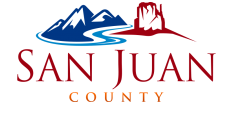 Library Board Meeting - March 21, 2024Virtual Meeting: meet.google.com/ytx-ruhh-gbeMarch 21, 2024 at 5:30 PMMinutesCALL TO ORDER - 5:34 p.m.TrusteesShannon BrooksLucille CodyKelly Mike GreenMarjorie Haun-StorlandMarlene HuckabayHeather LynnZak PodmoreBarry WoolleyCommissioner Sylvia StubbsLibrary Director Nicole PerkinsChief Administrative Officer Mack McDonaldROLL CALL 5:35 PM1.	Roll Call Presented by Library Board ChairAPPROVAL OF MINUTES – 5:43 p.m.2.	Library Board Meeting - January 18, 2024 Minutes for ApprovalPerkins expressed concern to the state library. The state library said that the direction is given to USL  (Utah State Library )  from the government of Utah. Perkins is not opposed to exploring the idea to leave from under the umbrella of USL.  but, recommends that it may be best for others to reach out to the state library and government ofUtah. Perkins shared a number of resources and grants that the county library is offered forunder the umbrella of USL (Utah State Library). The library itself does not take direction or guidance from the ALA (American Library Association) but from USL.Huckabay motioned to approve the January 18, 2024, meeting minutes. Green seconded. The motion passed unanimously.PUBLIC COMMENT – 5:45 p.m.Perkins reports the library has been getting a number of IT complaints. The phone in La Sal has not been working. Some of the other issues are older computers. They need an IT person to visit the libraries to resolve the issues. Mack is working with a tech company to install firewalls on the computers to secure the network to prevent computer viruses. Computer viruses can affect the entire system. Haun-Storland requests that La Sal phone become a priority since the librarian is alone with limited services. Mack will continue to work with IT to prioritize needs.BUSINESS/ACTION – 5:54 p.m.3.	Grant for Approval | CLEF GrantPerkins discussed the CLEF Grant and what the monies can be used for. The grant monies have been budgeted and allocated for. The commissioners have already approved the CLEF Grant. A motion to ratify the CLEF grant was motioned to ratify by Cody and second by Podmore. The motion passed unanimously.4.	Grant for Approval | Children & Teen Book Enhancement GrantPerkins discussed the federal grant in the amount of $3,000. The grant will be distributed throughout the county libraries. The boardHaun-Storland had a question about the Children to Teen grant. Perkins explained that it is for ages 0-18 and it must be spent on books.Wooley asked about non-fiction books. Perkins confirmed that the collection will include both fiction and non-fiction books.A motion to ratify the Children & Teen Book Enhancement Grant is motioned to ratify by Huckabay and second by Green. The motion passed unanimously.5.	ILL Policy UpdatePerkins explained the need to update the Interlibrary Loan (ILL) policy. Perkins reviewed the updated ILL policy. Haun-Storland asked if the ILL was abused? Perkins states that the ILL is not regularly abused. If a patron has a history of abusing resources, the ILL privileges can be revoked.Woolley commented that some books available in the ILL are rare and expensive and that the price of books should be mentioned in the policy. Woolley also commented that his ILL due date was different than the Blanding library due date. Perkins will speak with the librarian to explain and clarify procedures. Huckabay motions to approve the ILL policy. Woolley second. The motion passed unanimously.LIBRARY DIRECTOR REPORT – 6:20 p.m.6.	Presented by Nicole Perkins, Library Director / Blanding LibrarianPerkins reported on the Blanding, Montezuma Creek and La Sal librariesStrategic Plan is due in JuneThe background check policy goes into effect July 1, 2024The libraries are distributing eclipse glasses for April eclipse.Blanding branch will have a vacant position in MayThe Arizona Puppet Show was a successThe STEM houses are placed outside all of the libraries with activities for childrenThe senior center outreach in La Sal has been successfulBlanding branch will have a vacant position in May7.	Statistics8.	Financial Reports for the Library SystemASSISTANT DIRECTOR REPORT – 6:28 p.m.9.	Monticello Report, Presented by Mikaela Ramsay, Assistant Library Director & Monticello Branch LibrarianRamsay reported on the Monticello librarySmokey Bear Reading Challenge provided by the state libraryThe Arizona Puppet Show was a successRamsay reported on the Co-working spaceLIBRARY CHAIR REPORT – 6:33 p.m.Haun-Storland encouraged everyone to visit their local librarian.ADJOURN – 6:36 p.m.**In compliance with the Americans with Disabilities Act, persons needing auxiliary communicative aids and services for this meeting should contact the San Juan County Clerk’s Office: 117 South Main, Monticello or telephone 435-587-3223, giving reasonable notice**APPROVED:DATE:San Juan County Library Board